September 26, 2014Office of Government-wide Policy
Office of Technology Strategy
Identity Management Division 
Washington, DC 20405This form is to be signed by both the Original Equipment Manufacturer (OEM) and the Reseller of a product accepting and acknowledging the Reseller to submit the manufacturer’s identical product under the brand of the Reseller for evaluation under the GSA FIPS 201 Evaluation Program.A. Original Equipment Manufacturer InformationB. Reseller InformationC. OEM Attestation and SignatureBy signing this form, the Original Equipment Manufacturer: Assures that the Reseller will have access to sufficient quantities of the offered OEM’s products for the duration of the GSA contract and any extensions thereof resulted due to the placement of the Product on the FIPS 201 Approved List under the FIPS 201 Evaluation Program. Certifies that only new manufactured products will be supplied to the Reseller. Honors all specified Manufacturers warranties. Certifies that Reseller has entered into an agreement with the OEM and under that agreement has rights to use the Intellectual Property involved with the Product submitted for evaluation to GSA. D. Reseller Attestation and Signature By signing this form, the Reseller: Assures that they will have sufficient resources to make available the offered OEM’s products for the duration of the GSA contract and any extensions thereof resulted due to the placement of the Product on the FIPS 201 Approved List under the GSA FIPS 201 Evaluation Program. Assures that they are using the OEM's products "as is", without changes to software, hardware, firmware, or any other functional element.	Important Note: If you have modified an OEM product, you must resubmit that product 	to the FIPS 201 Evaluation Program for testing, and you cannot submit this form.Certifies that only new manufactured products will be supplied by the Reseller. Reseller Acknowledgement FormVERSION 6.0.0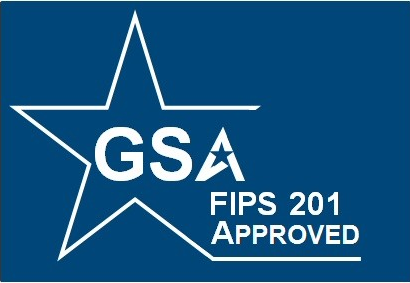 FIPS 201 EVALUATION PROGRAMCompany NameAddress 1Address 2CityStateZip CodeCountryPhone NumberProduct NamePart NumberHardware VersionSoftware VersionFirmware VersionAPL #Company NameAddress 1Address 2CityStateZip CodeCountryPhone NumberProduct NamePart NumberHardware VersionSoftware VersionFirmware VersionAPL #SignatureSignatureDateNameTitleSignatureSignatureDateNameTitle